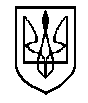 Міністерство освіти і науки УкраїниДержавний біотехнологічний університетД О Г О В І Р  №               Дна створення (передачу) науково-технічної продукціїм. Харків Д О Г О В І Р  №        Дна створення (передачу) науково-технічної продукціїм. Харків							"  " _____________ 202_ р.                        Державний біотехнологічний університет (ДБТУ) далі – ВИКОНАВЕЦЬ, в особі проректора з наукової роботи Михайлова Валерія Михайловича, що діє на підставі Статуту  з одного боку і _____________________, далі – ЗАМОВНИК, в особі ________________________________, що діє на підставі _____________ з іншого боку, уклали цей договір про наступне:1. ПРЕДМЕТ ДОГОВОРУ1.1. ЗАМОВНИК доручає, а ВИКОНАВЕЦЬ бере на себе виконання науково-дослідної роботи за темою _______________________________________________.ЗАМОВНИК зобов’язується прийняти виконану науково-дослідну роботу та оплатити її.1.2. Наукові, технічні, економічні та інші вимоги до науково-технічної продукції, що є предметом договору визначаються Технічним завданням, яке становить невід’ємну частину цього договору (Додаток 1).1.3. Термін здачі виконаних робіт за договором   "    "                    202     р.Зміст та терміни виконання основних етапів визначаються Календарним планом, що становить невід'ємну частину цього договору (Додаток 2).1.5. Приймання та оцінка науково-технічної продукції здійснюється відповідно до вимог технічного завдання або іншого документа на проведення роботи технічного завдання від                                 202     р.(найменування №, число, місяць і рік затвердження)1.6. Використання науково-технічної продукції здійснюється ЗАМОВНИКОМ шляхом .(заповнюється ЗАМОВНИКОМ - вказати яким чином, коли будуть використані результати НДР  –передача документів на підприємство для підготовки виробництва, затвердження нормативного документу, освоєння серійного випуску,створення дослідного зразка, підготовка інноваційного проекту, застосування як засіб праці тощо)1.7. Якість науково-технічної продукції повинна відповідати вимогам, визначеним у пункті 1.2. договору.2. ВАРТІСТЬ РОБІТ ТА ПОРЯДОК РОЗРАХУНКІВ2.1. Вартість науково-технічної продукції згідно з цим договором та відповідно до Протоколу угоди про договірну ціну на НТП (Додаток 3) (Додаток 3) складає  0000,00  грн (                                        грн     коп.) без ПДВ,  20% ПДВ – 0000,00 грн (                                   грн   коп.). Загальна вартість послуг з ПДВ складає 0000,00 грн (                          грн 00 коп.). 2.2. ЗАМОВНИК перераховує ВИКОНАВЦЮ – 0000,00 грн (                 грн 00 коп.)  авансовим платежем у розмірі 100%.2.3.  Науково-дослідна робота оплачується ЗАМОВНИКОМ згідно з умовами договору.3. ПОРЯДОК ЗДАЧІ ТА ПРИЙМАННЯ РОБІТ3.1. Перелік наукової, технічної та іншої документації, що підлягає оформленню та здачі ВИКОНАВЦЕМ ЗАМОВНИКУ на окремих етапах виконання та по закінченню робіт в цілому, порядок проведення приймальних випробувань дослідних зразків (партій) нової техніки, що виготовляються згідно з договором, визначені Технічним завданням, яке становить невід’ємну частину цього договору (Додаток 1). 3.2. Передача оформленої в установленому порядку документації по окремих етапах договору разом з актом здачі-приймання науково-технічної продукції здійснюється супровідними документами ВИКОНАВЦЯ.3.3. По завершенні робіт ВИКОНАВЕЦЬ надає ЗАМОВНИКУ акт здачі-приймання науково-технічної продукції з додатками до нього, які передбачені Технічним завданням, Календарним планом та умовами договору:комплект наукової, технічної та звітної документації;витяг з протоколу засідання кафедри (лабораторії, центру) виконавця з висновком про відповідність виконаної роботи технічному завданню.3.4. ЗАМОВНИК протягом 3 днів з дня отримання акту здачі-приймання робіт і звітних документів, вказаних в п. 3.3. цього договору, зобов'язаний направити ВИКОНАВЦЮ підписаний акт здачі-приймання науково-технічної продукції або мотивовану відмову від приймання робіт.3.5. У разі мотивованої відмови ЗАМОВНИКА у прийманні результатів НДР, сторонами складається двосторонній акт з переліком необхідних доопрацювань, термінів їх виконання.3.6. У разі дострокового виконання робіт ЗАМОВНИК має право достроково прийняти і сплатити роботи за договірною ціною.3.7. Якщо в процесі виконання роботи з'ясовується неминучість отримання негативного результату або недоцільність подальшого проведення роботи, ВИКОНАВЕЦЬ зобов'язаний припинити її, проінформувавши про це ЗАМОВНИКА в  5-денний   термін після припинення роботи.В цьому випадку сторони зобов'язані в 10-денний термін розглянути питання про доцільність і напрями продовження робіт.4. ВІДПОВІДАЛЬНІСТЬ СТОРІН4.1. Якщо у ході виконання науково-дослідної роботи виявляється неможливість досягнення результату внаслідок обставин, що не залежать від ВИКОНАВЦЯ, ЗАМОВНИК зобов’язаний оплатити фактичні витрати за виконану роботу, проведену до виявлення неможливості отримати передбачені договором результати, але не вище відповідної частини ціни робіт, визначеної договором.4.2. За невиконання або неналежне виконання зобов'язань за цим договором ВИКОНАВЕЦЬ та ЗАМОВНИК несуть майнову відповідальність згідно з чинним законодавством.4.3. За порушення обумовлених договором строків оплати ЗАМОВНИК зобов’язується сплатити пеню у розмірі подвійної облікової ставки НБУ за кожен день прострочки. Сплата пені не звільняє ЗАМОВНИКА від виконання обов’язків за договором. 4.4. За порушення обумовлених договором строків виконання робіт ВИКОНАВЕЦЬ зобов’язується сплатити пеню у розмірі подвійної облікової ставки НБУ за кожен день прострочки. Сплата пені не звільняє ВИКОНАВЦЯ від виконання обов’язків за договором. 4.5. Відомості щодо предмету цього договору, ходу його виконання та одержаних результатів не є конфіденційними.5. ІНШІ УМОВИ5.1. Результати виконаної роботи є власністю ____________________5.2. Замовник і Виконавець звільняються від виконання своїх обов’язків за умов виникнення форс-мажорних обставин, передбачити які неможливо на час підписання договору, а саме: військові дії, стихійні лиха, громадські заворушення, та інші, які унеможливлюють подальше виконання договору.5.3. У разі виникнення форс-мажорних обставин ЗАМОВНИК (ВИКОНАВЕЦЬ) зобов’язаний надіслати письмове повідомлення ВИКОНАВЦЮ (ЗАМОВНИКУ) не пізніше 15 днів після їх виникнення.5.4. За згодою сторін умови договору можуть бути змінені згідно з чинним законодавством, що оформлюється додатковою угодою, яка є невід’ємною частиною договору.5.5. Цей договір складений і підписаний у двох примірниках, по одному примірнику для кожної із Сторін. Обидва примірники Договору мають однакову юридичну силу.5.6. До цього договору додаються: технічне завдання (Додаток 1), календарний план (Додаток 2), протокол угоди про договірну ціну (Додаток 3).Всі додатки є невід’ємною частиною договору.	5.7. Всі суперечні питання вирішуються в порядку, передбаченому чинним законодавством.6. ТЕРМІН ДІЇ ДОГОВОРУ І ЮРИДИЧНІ АДРЕСИ СТОРІН6.1. Термін дії договору	початок	     .    .202    р.                                            закінчення	     .     .202   р. 6.2. Адреса та банківські реквізити сторін:ВИКОНАВЦЯДержавний біотехнологічний університет61002, Україна, м. Харків, вул. Алчевських, буд. 44 (поштовий і телеграфний індекс та адреса виконавця і банківські реквізити)р/р UA688201720313251003201130739 в ДКСУ м. Києва,   
МФО 820172, код ЄДРПОУ 44234755,ІПН 442347520317тел. +38 050 1402629, +38 097 4654604е-mail: ndh_dbtu@ukr.netЗАМОВНИКА _____________________________________________________________________________________(поштовий і телеграфний індекс та адреса замовника і банківські реквізити)р/р Банк: код ЄДРПОУ тел.: е-mail:                                                                                                   Додаток 1 до договору№             Д                     від «    »                   202  р.ТЕХНІЧНЕ ЗАВДАННЯна виконання науково-дослідної роботи____________________________________________________________(найменування теми)1. ВИКОНАВЕЦЬ  Державний біотехнологічний університет,кафедра ………………….(найменування ВНЗ, наукової установи, організації, кафедри)2. Науковий керівник теми	3. Підстава для виконання роботи	договір №            Д від                     202  р.4. Класифікація роботи    		5. Терміни виконання:  початок	              .                      .202  р.  закінчення               .                      .202  р.6. Перелік організацій, зацікавлених в результатах дослідження за темою _____________ 7. Мета роботи, очікувані результати, їх практична цінність_____________________________________________________________________________________________________________________________________________..8. Наявний науковий наробок:                                                      9. Результати патентних досліджень:        -       10. Форма та умови реалізації результатів роботи:          -        11. Перелік звітної документації остаточний звіт, акт здачі-приймання науково-технічної продукції   								                             	Науковий керівник теми				Ім’я  ПРІЗВИЩЕ			                       «   »    _________       202_ р.								Додаток 2 до договору№             Д                                  від «    » _________  202_ р.КАЛЕНДАРНИЙ ПЛАН РОБІТ З  НДР(назва  НДР)                                                                                     Додаток 3 до договору№               Д                                  від «  »             202_р.П Р О Т О К О Лугоди про договірну ціну на науково-технічну продукцію	(найменування науково-технічної продукції)за договором №                 Д     від «   » ______________  202_ р.Ми, що підписалися нижче, від особи ЗАМОВНИКА                                                   та від особи ВИКОНАВЦЯ проректор з наукової роботи Державного біотехнологічного університету Михайлов Валерій Михайлович підтверджуємо, що сторонами досягнута угода про розмір договірної ціни на створення (передачу) науково-технічної продукції в сумі 0000,00 грн (              грн 00 коп.) без ПДВ, 20% ПДВ – 0000,00 грн (                          грн 00 коп.). Загальна вартість науково-дослідної роботи з ПДВ складає 0 000,00 грн (                                      гривень 00 коп.)..Цей протокол є підставою для проведення взаємних розрахунків і платежів між ВИКОНАВЦЕМ та ЗАМОВНИКОМ.ВИКОНАВЕЦЬПроректор з наукової роботи ДБТУ ______________ Валерій МИХАЙЛОВМ.П.                      «    »                              202    р.Науковий керівник роботи_____________ Ім’я  ПРІЗВИЩЕ                      «    »                              202    р.Головний бухгалтер_________________  Тетяна ДАНИЛЕНКОПровідний фахівець юридичного відділу ________________  Олександр ПОПОВЗАМОВНИК_____________ Ім’я  ПРІЗВИЩЕМ.П.                      «    »                              202    р.ЗАТВЕРДЖЕНОУЗГОДЖЕНОПроректор з наукової роботи ДБТУ______________  Ім’я  ПРІЗВИЩЕМ.П.                      «    »                              202    р._____________ Валерій МИХАЙЛОВМ.П.                      «    »                              202    р.№ з/пНайменування основних етапів виконання робіт по договоруТермін виконання: початок - закінчення (місяць, рік)Термін виконання: початок - закінчення (місяць, рік)Розрахункова ціна етапу 
в % до договірної ціни (%, грн.)Очікуваний результат виконання етапуОчікуваний результат виконання етапу1.Листопад202   р. -жовтень202    р.Листопад202   р. -жовтень202    р.0000,00 грн 100%…………………….Остаточний звіт…………………….Остаточний звітЗАМОВНИК_____________ Ім’я  ПРІЗВИЩЕМ.П.                      «    »                              202    р.ЗАМОВНИК_____________ Ім’я  ПРІЗВИЩЕМ.П.                      «    »                              202    р.ЗАМОВНИК_____________ Ім’я  ПРІЗВИЩЕМ.П.                      «    »                              202    р.ЗАМОВНИК_____________ Ім’я  ПРІЗВИЩЕМ.П.           «    »                      202    р.